Recall Cases Summary – Canada (Last Update Date: 31 December 2023)Date Product Categories Hazard Image1-Dec-2023Marcelle 40+ Anti-Wrinkle CreamBodycare / CosmeticsMicrobiological Hazard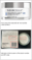 4-Dec-2023Zebra BlindsHousehold ItemsEntanglement Hazard, Strangulation Hazard, Risk of Death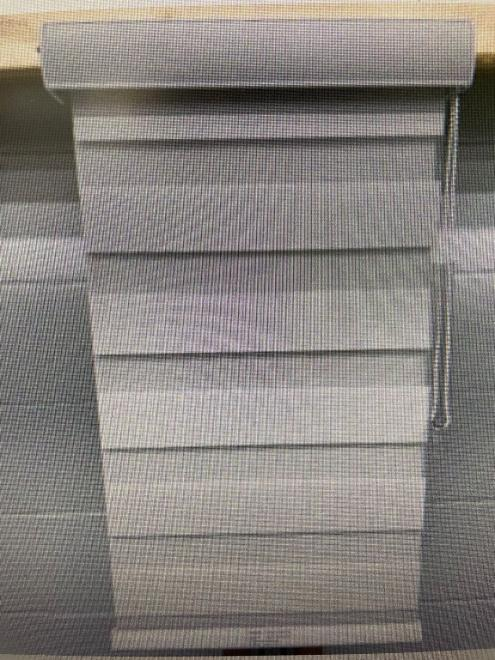 4-Dec-202330” Knob-Controlled Electric Radiant CooktopsHome Electrical AppliancesBurn Hazard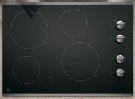 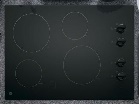 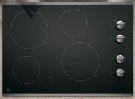 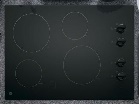 4-Dec-2023Caffeinated Energy DrinksFoodChemical Hazard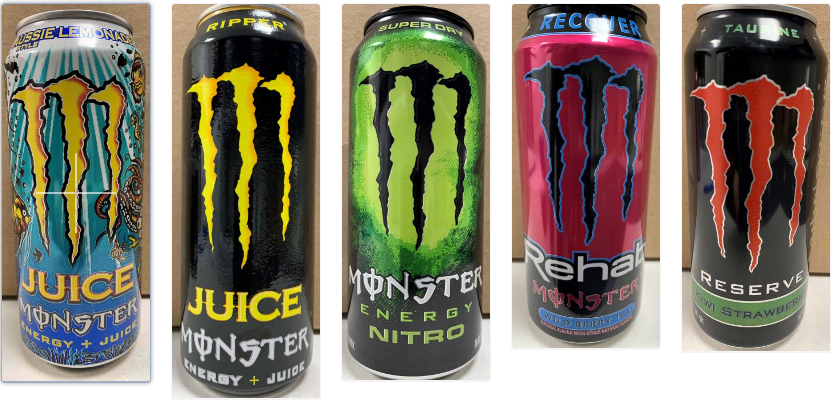 5-Dec-2023USB-C Laptop Power BankElectrical AppliancesFire Hazard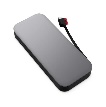 6-Dec-2023Rubber CementChemicalsInjury Hazard, Risk of Death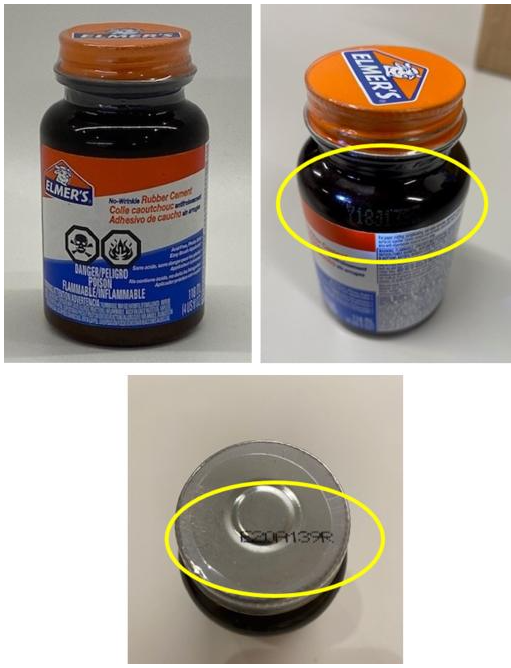 6-Dec-2023Enoki MushroomFoodMicrobiological Hazard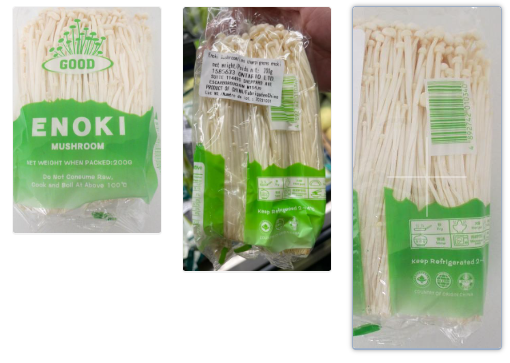 7-Dec-2023Mobile Murphy BedsFurnitureInjury Hazard, Tip-Over Hazard, Entrapment Hazard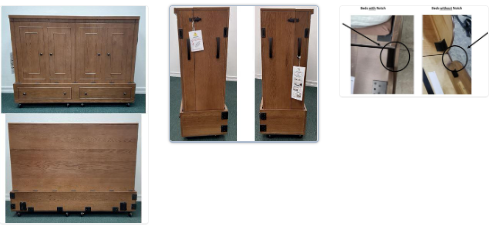 7-Dec-2023Bugaboo Dragonfly Stroller SeatToys and Childcare ProductsInjury Hazard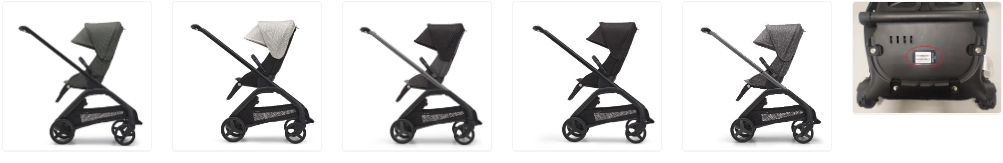 8-Dec-2023Baby Christmas Hat with Pom PomFabric / Textile / Garment / Home TextileChoking Hazard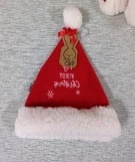 8-Dec-2023Sauces and Soup BasesFoodMicrobiological Hazard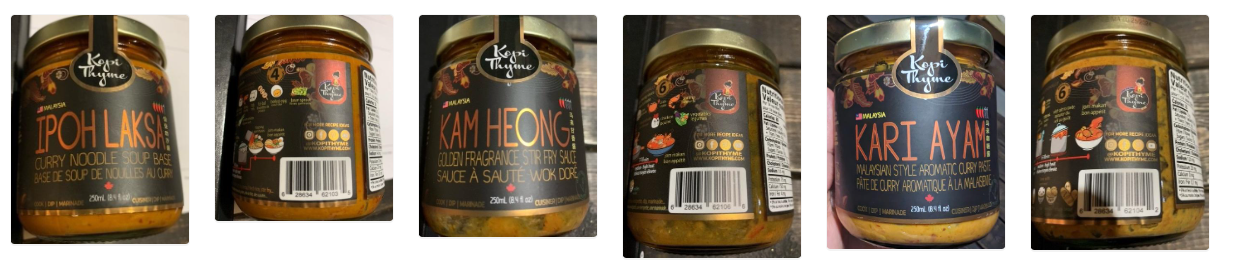 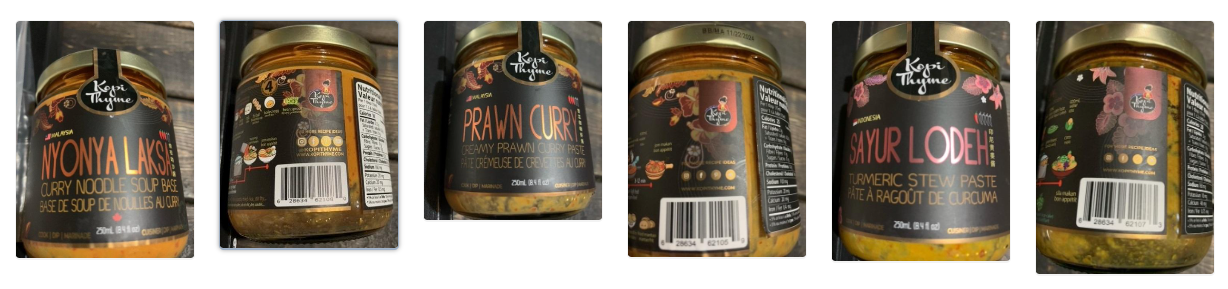 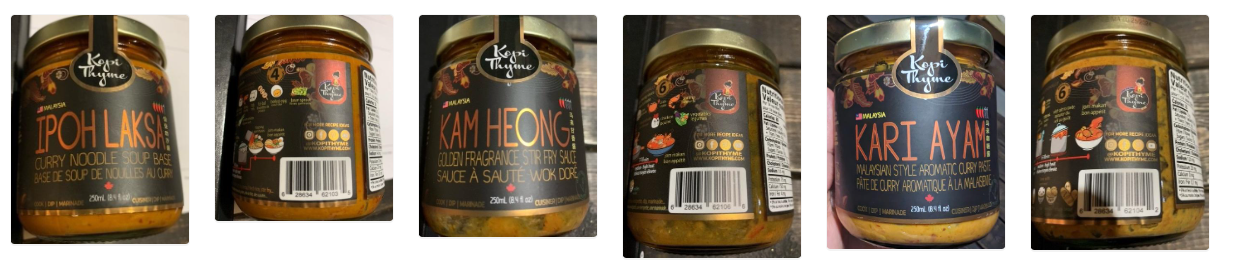 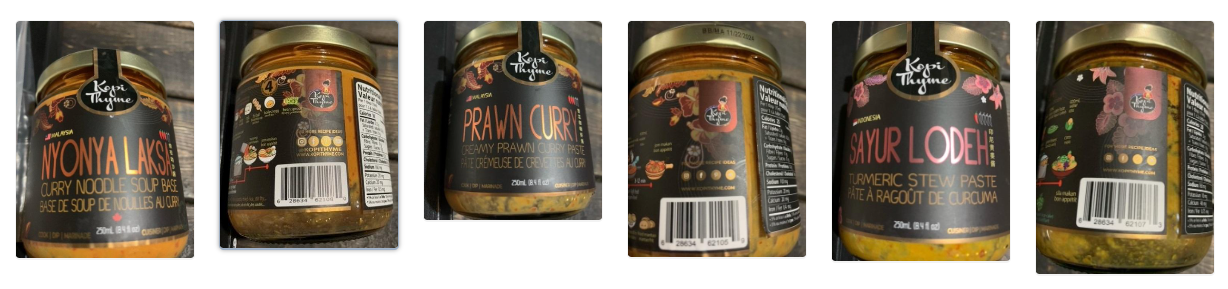 13-Dec-2023Taylor & Olive Halfway Insulating Cordless Roman ShadesHousehold ItemsChoking Hazard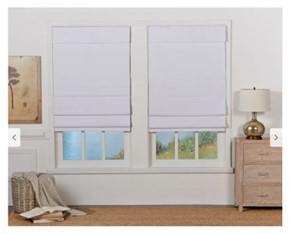 14-Dec-2023Lightweight Handheld Travel Steam IronElectrical AppliancesFire Hazard, Burn Hazard, Electric Shock Hazard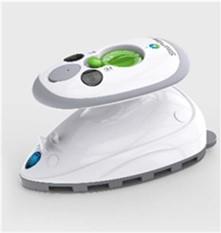 14-Dec-2023LOGiiX Piston Power 10,000 & 5000 Mini Power BanksElectrical AppliancesFire Hazard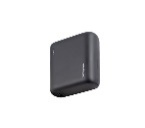 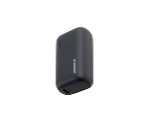 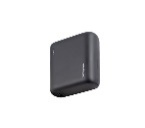 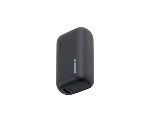 14-Dec-2023Copper Grove Yerevan Top Down Bottom Up ShadesHousehold ItemsStrangulation Hazard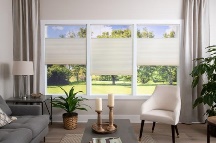 15-Dec-2023Various Corded Window Coverings Household ItemsStrangulation Hazard, Choking Hazard, Risk of Death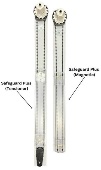 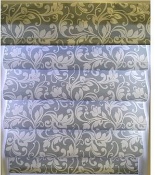 15-Dec-2023FG Square Santa SleighAccessoriesFire Hazard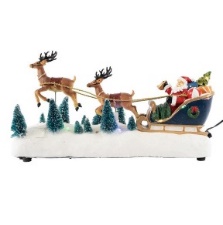 15-Dec-2023Enoki MushroomFoodMicrobiological Hazard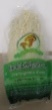 18-Dec-2023Dual Shade and Roller Shade Corded Window CoveringsHousehold ItemsStrangulation Hazard, Risk of Death, Entanglement Hazard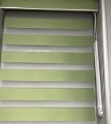 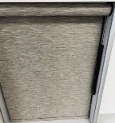 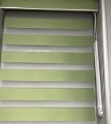 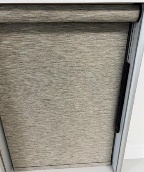 19-Dec-2023A-IPOWER Inverter Generator 7100/5700 WATT Model GXS7100IRDCElectrical AppliancesElectric Shock Hazard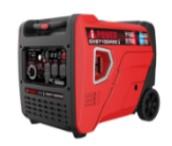 19-Dec-2023Shell Rotella ELC NF Pre-diluted 50/50 Heavy Duty Antifreeze + CoolantChemicalsInjury Hazard, Risk of Death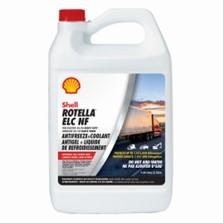 19-Dec-2023Based Vegan SteaksFoodRisk of Allergy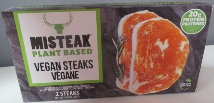 19-Dec-2023Scary Friends Mini-BarsFoodSafety Risk Hazard/19-Dec-2023Unsweetened Coconut Plant-Based YogurtFoodMicrobiological Hazard/20-Dec-2023T3 Champs Box WalletFabric / Textile / Garment / Home TextileMicrobiological Hazard, Risk of Allergy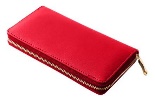 21-Dec-2023Pella Architect Series Casement WindowsConstruction ProductsFall Hazard, Injury Hazard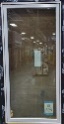 22-Dec-2023Caffeinated Energy DrinksFoodChemical Hazard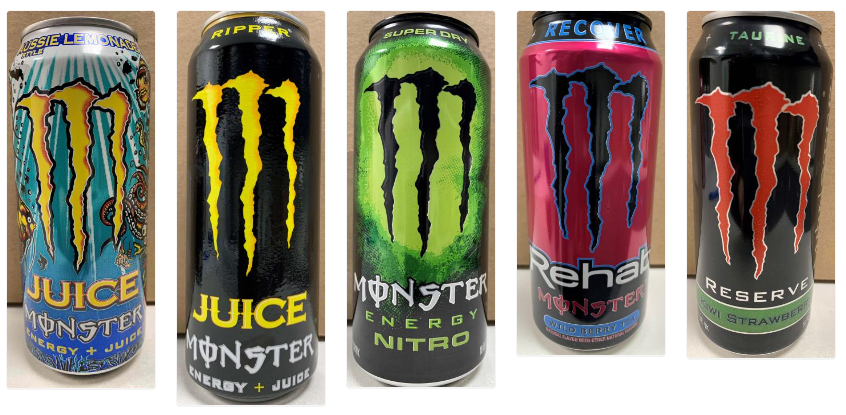 22-Dec-2023Fondue SetHome Electrical AppliancesBurn Hazard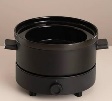 22-Dec-20232" Safe Cord TM FauxwoodHousehold ItemsStrangulation Hazard, Entanglement Hazard, Risk of Death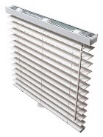 22-Dec-2023Playyard MattressesFabric / Textile / Garment / Home TextileSuffocation Hazard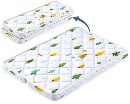 22-Dec-2023Parmesan Pesto Chicken with Steamed Spinach, Roasted Green Beans & Grape TomatoesFoodMicrobiological Hazard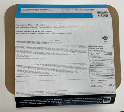 27-Dec-20232” SheathCord Fauxwood BlindsHousehold ItemsStrangulation Hazard, Entanglement Hazard, Risk of Death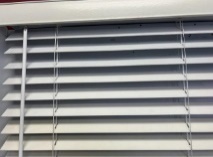 28-Dec-2023Home Bed Assist HandlesHousehold ItemsEntrapment Hazard, Risk of Death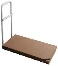 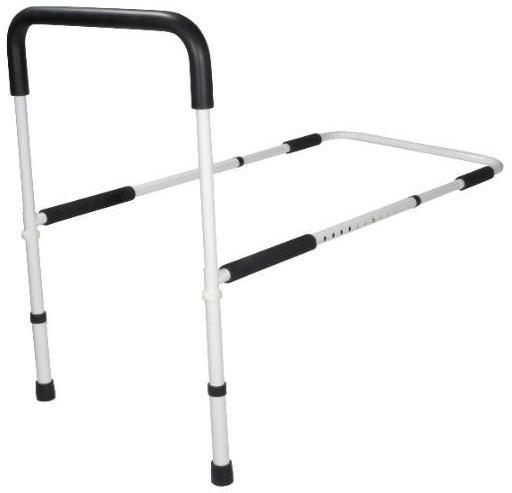 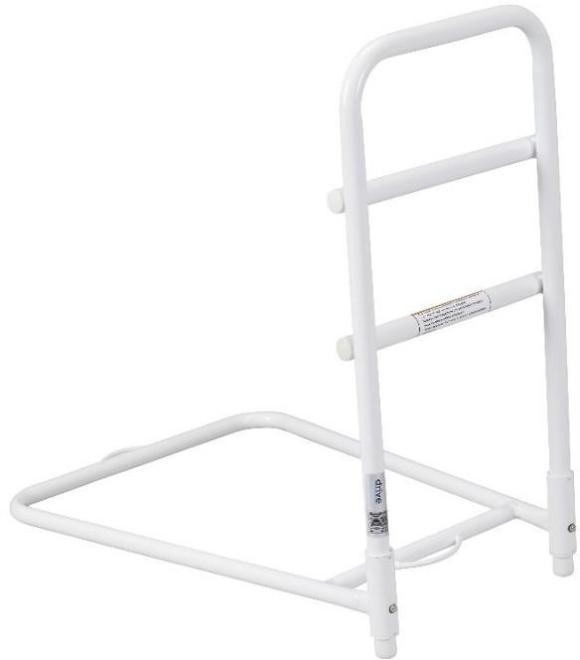 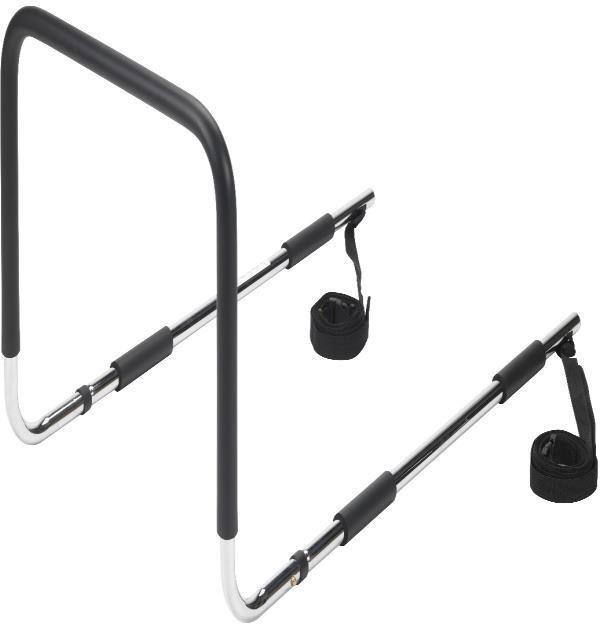 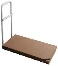 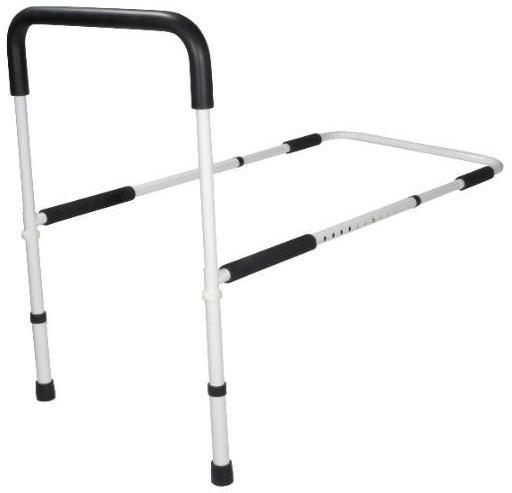 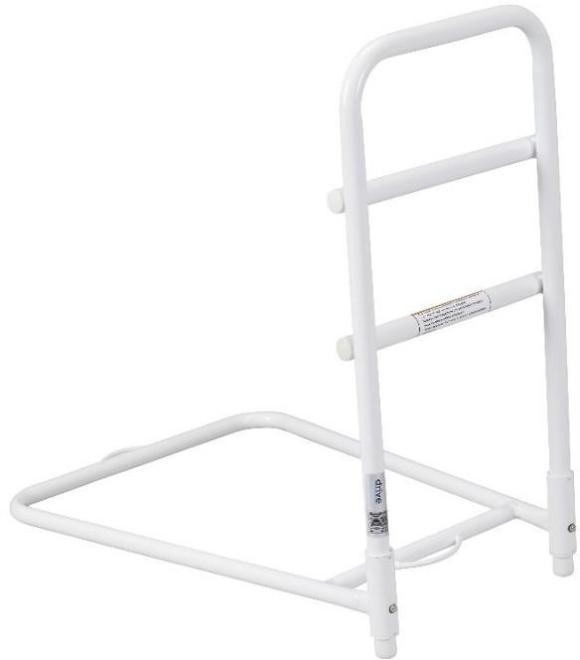 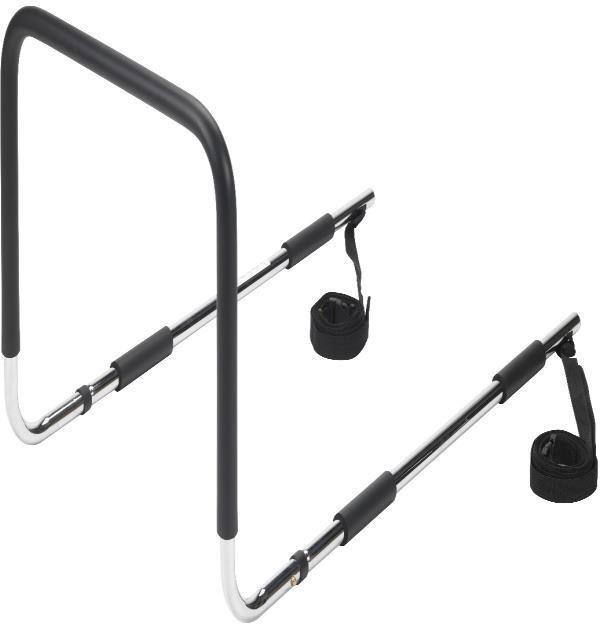 28-Dec-2023BlendJet 2 Portable BlendersElectrical AppliancesLaceration Hazard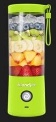 28-Dec-2023Various brands of Gorgonzola Truffle CheeseFoodMicrobiological Hazard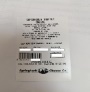 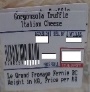 29-Dec-2023Portable Power Station and Blackfire Portable Power StationElectrical AppliancesFire Hazard, Burn Hazard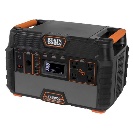 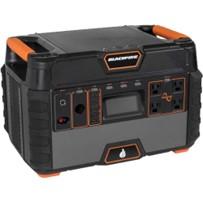 29-Dec-2023Smartlux Manual Open Roll (No-Guard Mechanism) BlindsHousehold ItemsStrangulation Hazard, Entanglement Hazard, Risk of Death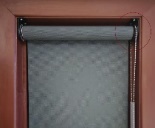 29-Dec-2023Magnetic GameToys and Childcare ProductsSwallowing Risk, Ingestion Hazard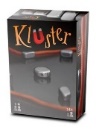 29-Dec-2023Fix A LeakChemicalsChemical Hazard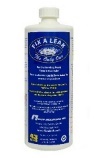 29-Dec-2023White Contour Baby Changing PadToys and Childcare ProductsChoking Hazard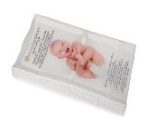 29-Dec-2023Various Home Decorators Collection and HDG Corded Window CoveringsHousehold ItemsChoking Hazard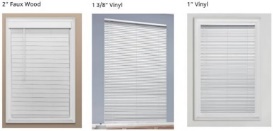 31-Dec-2023Nutramigen A+ LGG HypoallergenicFoodMicrobiological Hazard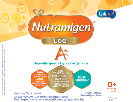 